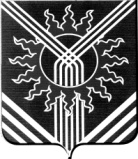 АДМИНИСТРАЦИЯ АСБЕСТОВСКОГО ГОРОДСКОГО ОКРУГАРАСПОРЯЖЕНИЕ08.05.2019 №  462-РАОб утверждении межведомственного Плана мероприятий по подготовке и проведению Всемирного дня без табакав Асбестовском городском округе в 2019 годуВ  соответствии  со статьей 16 Федерального закона от 06 октября 2003 года № 131-ФЗ «Об общих принципах организации местного самоуправления в Российской Федерации», статьями 27, 30 Устава Асбестовского городского округа, в целях осуществления на территории Асбестовского городского округа мероприятий по формированию приверженности населения здоровому образу жизни	1. Организовать и провести с 27.05.2019 по 02.06.2019 на территории Асбестовского городского округа мероприятия, посвященные Всемирному дню без табака (31 мая). 	2. Утвердить межведомственный План мероприятий по подготовке и  проведению Всемирного дня без табака в Асбестовском городском округе                      в 2019 году  (прилагается).3. Субъектам профилактики, реализующим мероприятия межведомственного Плана мероприятий по подготовке и проведению Всемирного дня без табака в Асбестовском городском округе в 2019 году, в срок до 07 июня 2019 года представить в адрес заместителя главы администрации Асбестовского городского округа М.С. Турыгина отчет по результатам проведения Всемирного дня без табака в Асбестовском городском округе в 2019 году  по форме, утвержденной настоящим распоряжением (приложение № 2).4. Настоящее распоряжение вступает в силу с даты его подписания.5. Разместить настоящее распоряжение на официальном сайте Асбестовского городского округа в сети Интернет (www.asbestadm.ru).  6. Контроль за исполнением настоящего распоряжения возложить на заместителя главы администрации Асбестовского городского округа                         М.С. Турыгина.ГлаваАсбестовского городского округа						     Н.Р. Тихонова МЕЖВЕДОМСТВЕННЫЙ ПЛАНмероприятий по подготовке и проведению Всемирного дня без табака в Асбестовском городском округе в 2019 годуПринятые в тексте сокращения: ГАУЗ СО «Городская больница город Асбест» - Государственное автономное учреждение здравоохранения Свердловской области «Городская больница город Асбест»;ГКУ СЗН СО «Асбестовский ЦЗ» - Государственное казенное учреждение службы занятости населения Свердловской области «Асбестовский центр занятости»;ОО – общеобразовательные организации;ГАУ СЗН СО «КЦСОН г. Асбеста» - Государственное автономное учреждение социальной защиты населения Свердловской области «Комплексный центр социального обслуживания населения города Асбеста»; ГБУ СЗН СО «СРЦН г. Асбеста» - Государственное бюджетное учреждение социальной защиты населения Свердловской области «Социально-реабилитационный центр для несовершеннолетних города Асбеста»;ГКУ СЗН СО «СЦРН № 2 города Асбеста» - Государственное казенное учреждение социальной защиты населения Свердловской области «Социально-реабилитационный центр для несовершеннолетних № 2 города Асбеста»;МБУК «Центр культуры  и досуга им. Горького» АГО - Муниципальное бюджетное учреждение культуры «Центр культуры  и досуга им. Горького» Асбестовского городского округа;МБУК «Дворец культуры «Вороний брод» п. Белокаменного - Муниципальное бюджетное учреждение «Дворец культуры «Вороний брод» п. Белокаменного;ЦГБ им. А.И.Чечулина - Центральная городская библиотека имени А.И. Чечулина»;МБУ РМ «Центр детско-подростковый» АГО - Муниципальное бюджетное учреждение по работе с молодежью «Центр детско-подростковый» Асбестовского городского округа;МБУ «Молодежный досуговый центр» АГО - Муниципальное бюджетное учреждение по работе с молодежью «Молодежный досуговый центр» Асбестовского городского округа;ГАПОУ СО «Асбестовский политехникум» - государственное автономное профессиональное образовательное учреждение Свердловской области «Асбестовский полтихеникум;Асбестовско-Сухоложский филиал ГБПОУ СПО «СОМК» - Асбестовско-Сухоложский филиал государственного бюджетного образовательного учреждения среднего профессионального образования «Свердловский областной медицинский колледж».Отчет по результатам проведения Всемирного дня без табака в Асбестовском городском округе в 2019 годуОтчетная форма сопровождается пояснительной запиской. *Указать в каких группах населения проведен опрос, привести результаты анкетирования.**Указать какие прочие мероприятия и с каким охватом населения были проведены.  Приложение № 1УТВЕРЖДЕНраспоряжением администрацииАсбестовского городского округаот 08.05.2019 № 462-РА№п/пНаименование мероприятияНаименование мероприятияСрокиисполненияСрокиисполненияИсполнителиИсполнителиРассмотрение на совещании в администрации Асбестовского городского округа вопроса организации и проведения Всемирного дня  без табака в Асбестовском городском округе                  в 2019 годуРассмотрение на совещании в администрации Асбестовского городского округа вопроса организации и проведения Всемирного дня  без табака в Асбестовском городском округе                  в 2019 годудо 20.05.2019до 20.05.2019Заместитель главы администрацииАсбестовского городского округаЗаместитель главы администрацииАсбестовского городского округаПроведение активной информационной работы среди населения с участием средств массовой информации тематической направленности в рамках Всемирного дня без табака в  Асбестовском городском округе в 2019 годуПроведение активной информационной работы среди населения с участием средств массовой информации тематической направленности в рамках Всемирного дня без табака в  Асбестовском городском округе в 2019 годумаймайНачальник организационного отдела администрации АГОНачальник организационного отдела администрации АГОПроведение лекций, бесед по профилактике табакокурения среди подростковПроведение лекций, бесед по профилактике табакокурения среди подростков13.05.2019 -23.05.201913.05.2019 -23.05.2019ГАУЗ СО «Городская больница город Асбест» ГАУЗ СО «Городская больница город Асбест» Оформление санбюллетеней, стендов, уголков здоровьяОформление санбюллетеней, стендов, уголков здоровья13.05.2019 -23.05.201913.05.2019 -23.05.2019ГАУЗ СО «Городская больница город Асбест» ГАУЗ СО «Городская больница город Асбест» Распространение печатной продукции (памятки, листовки)Распространение печатной продукции (памятки, листовки)13.05.2019 -23.05.201913.05.2019 -23.05.2019ГАУЗ СО «Городская больница город Асбест» ГАУЗ СО «Городская больница город Асбест» Размещение на официальном сайте городской больницы (www.gbasbest.ru) информации по профилактике табакокуренияРазмещение на официальном сайте городской больницы (www.gbasbest.ru) информации по профилактике табакокурения23.05.201923.05.2019ГАУЗ СО «Городская больница город Асбест» ГАУЗ СО «Городская больница город Асбест» Проведение пропагандистско – оздоровительных мероприятий (уроки здоровья, спортивные мероприятия)Проведение пропагандистско – оздоровительных мероприятий (уроки здоровья, спортивные мероприятия)13.05.2019 -23.05.201913.05.2019 -23.05.2019ГАУЗ СО «Городская больница город Асбест» ГАУЗ СО «Городская больница город Асбест» Проведение познавательной программы «Курить – это не модно» в рамках Всемирного дня без табака (студенты)Проведение познавательной программы «Курить – это не модно» в рамках Всемирного дня без табака (студенты)28.05.2019в 14.00 часов28.05.2019в 14.00 часовОтдел культуры администрации АГО;МБУК «Центр культуры  и досуга им. Горького» АГООтдел культуры администрации АГО;МБУК «Центр культуры  и досуга им. Горького» АГОПроведение мероприятия для подростков «Курить – здоровью вредить!»Проведение мероприятия для подростков «Курить – здоровью вредить!»18.05.2019 в 19.00 часов18.05.2019 в 19.00 часовОтдел культуры администрации АГО;МБУК «Дворец культуры «Вороний брод»п. БелокаменногоОтдел культуры администрации АГО;МБУК «Дворец культуры «Вороний брод»п. БелокаменногоОформление книжной выставки «На вредные привычки времени нет»,  «День без табака. Сохранить здоровье чтоб!»Оформление книжной выставки «На вредные привычки времени нет»,  «День без табака. Сохранить здоровье чтоб!»МайМайОтдел культуры администрации АГО;ЦГБ им. А.И.ЧечулинаОтдел культуры администрации АГО;ЦГБ им. А.И.ЧечулинаСоздание мультфильма по пропаганде ЗОЖСоздание мультфильма по пропаганде ЗОЖМай Май Отдел культуры администрации АГО;Центральная детская библиотекаОтдел культуры администрации АГО;Центральная детская библиотекаОрганизация выставки - совета «Книга и газета вместо сигареты»Организация выставки - совета «Книга и газета вместо сигареты»Май Май Отдел культуры администрации АГО;Библиотека - филиал № 2Отдел культуры администрации АГО;Библиотека - филиал № 2Организация выставки - совета «Выбираем жизнь без табачного дыма»Организация выставки - совета «Выбираем жизнь без табачного дыма»29.05.201929.05.2019Отдел культуры администрации АГО;Библиотека - филиал № 3Отдел культуры администрации АГО;Библиотека - филиал № 3Оформление говорящей стены «Даже не пробуй!»Оформление говорящей стены «Даже не пробуй!»27.05.2019 -31.05.201927.05.2019 -31.05.2019Отдел культуры администрации АГО;Детская библиотека - филиал № 5Отдел культуры администрации АГО;Детская библиотека - филиал № 5Проведение урока - рекомендации «Если хочешь долго жить - сигареты брось курить!»Проведение урока - рекомендации «Если хочешь долго жить - сигареты брось курить!»МайМайОтдел культуры администрации АГО;Библиотека - филиал № 6 (п. Белокаменный)Отдел культуры администрации АГО;Библиотека - филиал № 6 (п. Белокаменный)Проведение акции по борьбе с курением «Волонтер - друг людей, враг вредных привычек»Проведение акции по борьбе с курением «Волонтер - друг людей, враг вредных привычек»30.05.201930.05.2019Отдел физической культуры,  спорта и молодежной политики администрации АГО;МБУ РМ«Центр детско-подростковый» АГООтдел физической культуры,  спорта и молодежной политики администрации АГО;МБУ РМ«Центр детско-подростковый» АГОПроведение дня актуальной информации «Кто курит табак, тот сам себе враг»Проведение дня актуальной информации «Кто курит табак, тот сам себе враг»30.05.201930.05.2019Отдел физической культуры,  спорта и молодежной политики администрации АГО;МБУ РМ «Центр детско-подростковый» АГООтдел физической культуры,  спорта и молодежной политики администрации АГО;МБУ РМ «Центр детско-подростковый» АГОПроведение городской молодежной акции, посвященной Всемирному дню без табакаПроведение городской молодежной акции, посвященной Всемирному дню без табака31.05.201931.05.2019Отдел физической культуры,  спорта и молодежной политики администрации АГО;МБУ «Молодежно-досуговый центр» АГООтдел физической культуры,  спорта и молодежной политики администрации АГО;МБУ «Молодежно-досуговый центр» АГОПроведение беседы «Курить - здоровью вредить» Проведение беседы «Курить - здоровью вредить» 31.05.201931.05.2019Отдел физической культуры,  спорта и молодежной политики администрации АГО;МБУ «Молодежно-досуговый центр» АГООтдел физической культуры,  спорта и молодежной политики администрации АГО;МБУ «Молодежно-досуговый центр» АГОПроведение конкурса рисунков «Мы против курения»Проведение конкурса рисунков «Мы против курения»31.05.201931.05.2019Отдел физической культуры,  спорта и молодежной политики администрации АГО;МБУ РМ«Центр детско-подростковый» АГООтдел физической культуры,  спорта и молодежной политики администрации АГО;МБУ РМ«Центр детско-подростковый» АГОПроведение беседы «Влияние никотина на здоровье человека»Проведение беседы «Влияние никотина на здоровье человека»31.06.201931.06.2019Отдел физической культуры,  спорта и молодежной политики администрации АГО;МБУ РМ«Центр детско-подростковый» АГООтдел физической культуры,  спорта и молодежной политики администрации АГО;МБУ РМ«Центр детско-подростковый» АГОПроведение классных часов «Профилактика табакокурения» для обучающихся филиалаПроведение классных часов «Профилактика табакокурения» для обучающихся филиалаМайМайАсбестовско-Сухоложский филиалГБПОУ СПО «СОМК»;ГАПОУ СО «Асбестовский политехникум»Асбестовско-Сухоложский филиалГБПОУ СПО «СОМК»;ГАПОУ СО «Асбестовский политехникум»Выставка стенгазет «За здоровый образ жизни!» для обучающихся филиала Выставка стенгазет «За здоровый образ жизни!» для обучающихся филиала МайМайАсбестовско-Сухоложский филиалГБПОУ СПО «СОМК»;ГАПОУ СО «Асбестовский политехникум»Асбестовско-Сухоложский филиалГБПОУ СПО «СОМК»;ГАПОУ СО «Асбестовский политехникум»Показ социальных видеороликов для обучающихся Показ социальных видеороликов для обучающихся МайМайАсбестовско-Сухоложский филиалГБПОУ СПО «СОМК»;ГАПОУ СО «Асбестовский политехникум»Асбестовско-Сухоложский филиалГБПОУ СПО «СОМК»;ГАПОУ СО «Асбестовский политехникум»Оформление информационного стенда  «Всемирный День без табака»Оформление информационного стенда  «Всемирный День без табака»МайМайАсбестовско-Сухоложский филиалГБПОУ СПО «СОМК»;ГАПОУ СО «Асбестовский политехникум»Асбестовско-Сухоложский филиалГБПОУ СПО «СОМК»;ГАПОУ СО «Асбестовский политехникум»Проведение акции «Никотин – это яд!», для населения г. АсбестаПроведение акции «Никотин – это яд!», для населения г. АсбестаМайМайАсбестовско-Сухоложский филиалГБПОУ СПО «СОМК»;ГАПОУ СО «Асбестовский политехникум»Асбестовско-Сухоложский филиалГБПОУ СПО «СОМК»;ГАПОУ СО «Асбестовский политехникум»Организация и проведение классных часов по  пропаганде здорового образа жизни в рамках реализации программы «Здоровье» по темам: «Курить – здоровью вредить», «Курить не модно, дыши свободно»Организация и проведение классных часов по  пропаганде здорового образа жизни в рамках реализации программы «Здоровье» по темам: «Курить – здоровью вредить», «Курить не модно, дыши свободно»20.05.2019 - 31.05.201920.05.2019 - 31.05.2019Управление образованием АГО;Руководители ООУправление образованием АГО;Руководители ОООрганизация и проведение уроков здоровья с приглашением медицинских работников, психологов «Табак и здоровье легких»Организация и проведение уроков здоровья с приглашением медицинских работников, психологов «Табак и здоровье легких»31.05.201931.05.2019Управление образованием АГО;Руководители ООУправление образованием АГО;Руководители ООПроведение родительских собраний «Влияние курения на организм ребенка»Проведение родительских собраний «Влияние курения на организм ребенка»20.05.2019 - 31.05.201920.05.2019 - 31.05.2019Управление образованием АГО;Руководители ООУправление образованием АГО;Руководители ООРаспространение информационных материалов на тему профилактики  курения (буклетов, памяток,  листовок) среди родителей обучающихсяРаспространение информационных материалов на тему профилактики  курения (буклетов, памяток,  листовок) среди родителей обучающихся20.05.2019 - 31.05.201920.05.2019 - 31.05.2019Управление образованием АГО;Руководители ООУправление образованием АГО;Руководители ОООрганизация книжных выставок в библиотеках образовательных организаций «Табак и здоровье легких»Организация книжных выставок в библиотеках образовательных организаций «Табак и здоровье легких»29.05.2019 - 31.05.201929.05.2019 - 31.05.2019Управление образованием АГО;Руководители ООУправление образованием АГО;Руководители ОООрганизация и проведение профилактических рейдов по предупреждению нарушений Федерального закона № 15-ФЗ «Об охране здоровья граждан от воздействия окружающего табачного дыма и последствий потребления табака»Организация и проведение профилактических рейдов по предупреждению нарушений Федерального закона № 15-ФЗ «Об охране здоровья граждан от воздействия окружающего табачного дыма и последствий потребления табака»29.05.2019 - 31.05.201929.05.2019 - 31.05.2019Управление образованием АГО;Руководители ООУправление образованием АГО;Руководители ОООформление информационных стендов «Здорово жить!»Оформление информационных стендов «Здорово жить!»20.05.2019 - 31.05.201920.05.2019 - 31.05.2019Управление образованием АГО;Руководители ООУправление образованием АГО;Руководители ООПодготовка материалов по профилактике табакокурения  и размещение их на сайте Управления образованием, сайтах, подведомственных общеобразовательных организацийПодготовка материалов по профилактике табакокурения  и размещение их на сайте Управления образованием, сайтах, подведомственных общеобразовательных организаций20.05.2019 - 31.05.201920.05.2019 - 31.05.2019Управление образованием АГО;Руководители ООУправление образованием АГО;Руководители ООПроведение анкетирования обучающихся «Твое отношение к табаку», выявление «группы риска»Проведение анкетирования обучающихся «Твое отношение к табаку», выявление «группы риска»29.05.2019 - 31.05.201929.05.2019 - 31.05.2019Управление образованием АГО;Руководители ООУправление образованием АГО;Руководители ООПроведение спортивных мероприятий «Мы сильнее табака»Проведение спортивных мероприятий «Мы сильнее табака»20.05.2019 - 31.05.201920.05.2019 - 31.05.2019Управление образованием АГО;Руководители ООУправление образованием АГО;Руководители ООПроведение конкурсов рисунков, плакатов посвященных Всемирному дню без табака «Мир без табака»Проведение конкурсов рисунков, плакатов посвященных Всемирному дню без табака «Мир без табака»29.05.2019 - 31.05.201929.05.2019 - 31.05.2019Управление образованием АГО;Руководители ООУправление образованием АГО;Руководители ООПопуляризация интерактивного портала Департамента по труду и занятости населения Свердловской области (http://www.szn-ural.ru) для получения государственных услуг в сфере занятости населения в электронном видеПопуляризация интерактивного портала Департамента по труду и занятости населения Свердловской области (http://www.szn-ural.ru) для получения государственных услуг в сфере занятости населения в электронном видеМайМайГКУ СЗН СО «Асбестовский ЦЗ»ГКУ СЗН СО «Асбестовский ЦЗ»Организация ярмарки вакансий «Трудовое лето 2019» для подростков, желающих работать во время каникулОрганизация ярмарки вакансий «Трудовое лето 2019» для подростков, желающих работать во время каникулМайМайГКУ СЗН СО «Асбестовский ЦЗ»ГКУ СЗН СО «Асбестовский ЦЗ»Размещение информации о проведении  Всемирного дня без табака в информационном  зале центра занятостиРазмещение информации о проведении  Всемирного дня без табака в информационном  зале центра занятостиМайМайГКУ СЗН СО «Асбестовский ЦЗ»ГКУ СЗН СО «Асбестовский ЦЗ»Проведение воспитательских часов:«Вредным привычкам нет!»; «О вреде курения»; «Пассивное курение»Проведение воспитательских часов:«Вредным привычкам нет!»; «О вреде курения»; «Пассивное курение»24.05.2019 - 26.05.201924.05.2019 - 26.05.2019ГКУ СЗН СО «СЦРН № 2 города Асбеста»ГКУ СЗН СО «СЦРН № 2 города Асбеста»Размещение информации о Всемирном дне без табака на официальном сайте учрежденияРазмещение информации о Всемирном дне без табака на официальном сайте учреждения27.05.201927.05.2019ГБУ СЗН СО «СРЦН г. Асбеста»ГБУ СЗН СО «СРЦН г. Асбеста»Оформление тематических уголков здоровья по профилактике табакокуренияОформление тематических уголков здоровья по профилактике табакокурения27.05.201927.05.2019ГБУ СЗН СО «СРЦН г. Асбеста»ГБУ СЗН СО «СРЦН г. Асбеста»Оформление уголка здоровьяОформление уголка здоровья27.05.201927.05.2019ГКУ СЗН СО «СЦРН № 2 города Асбеста»ГКУ СЗН СО «СЦРН № 2 города Асбеста»Размещение на стендах учреждения информации о вреде табакокуренияРазмещение на стендах учреждения информации о вреде табакокурения27.05.2019 - 31.05.201927.05.2019 - 31.05.2019ГАУ СЗН СО «КЦСОН г. Асбеста»; ГБУ СЗН СО «СРЦН г. Асбеста»ГАУ СЗН СО «КЦСОН г. Асбеста»; ГБУ СЗН СО «СРЦН г. Асбеста»Организация просмотра и обсуждение с клиентами и сотрудниками учреждения научно-популярного фильма о вреде куренияОрганизация просмотра и обсуждение с клиентами и сотрудниками учреждения научно-популярного фильма о вреде курения27.05.2019 - 31.05.201927.05.2019 - 31.05.2019ГАУ СЗН СО «КЦСОН г. Асбеста»ГАУ СЗН СО «КЦСОН г. Асбеста»Просмотр и обсуждение фильма «Вред табачного дыма»Просмотр и обсуждение фильма «Вред табачного дыма»29.05.201929.05.2019ГБУ СЗН СО «СРЦН г. Асбеста»ГБУ СЗН СО «СРЦН г. Асбеста»Размещение информации о Всемирном дне без табака на электронной страничке социальной сети «Одноклассники», InstagramРазмещение информации о Всемирном дне без табака на электронной страничке социальной сети «Одноклассники», Instagram29.05.201929.05.2019ГБУ СЗН СО «СРЦН г. Асбеста»ГБУ СЗН СО «СРЦН г. Асбеста»Проведение спортивной эстафеты с участием детей с ограниченными возможностями «Спорту - ДА!»Проведение спортивной эстафеты с участием детей с ограниченными возможностями «Спорту - ДА!»29.05.201929.05.2019ГБУ СЗН СО «СРЦН г. Асбеста»ГБУ СЗН СО «СРЦН г. Асбеста»Изготовление плаката на тему «О вреде курения»Изготовление плаката на тему «О вреде курения»29.05.201929.05.2019ГБУ СЗН СО «СРЦН г. Асбеста»ГБУ СЗН СО «СРЦН г. Асбеста»Проведение профилактической беседы с подростками группы дневного пребывания на тему «День без табака»Проведение профилактической беседы с подростками группы дневного пребывания на тему «День без табака»30.05.201930.05.2019ГБУ СЗН СО «СРЦН г. Асбеста»ГБУ СЗН СО «СРЦН г. Асбеста»Проведение тематических занятий, бесед, лекций с элементами презентации: «Вредным привычкам - нет!»; «Пассивное курение»Проведение тематических занятий, бесед, лекций с элементами презентации: «Вредным привычкам - нет!»; «Пассивное курение»30.05.201930.05.2019ГБУ СЗН СО «СРЦН г. Асбеста»ГБУ СЗН СО «СРЦН г. Асбеста»Проведение конкурса рисунков «Мы против курения»Проведение конкурса рисунков «Мы против курения»30.05.201930.05.2019ГКУ СЗН СО «СЦРН № 2 города Асбеста»ГКУ СЗН СО «СЦРН № 2 города Асбеста»Проведение акции «Дыши свободно»Проведение акции «Дыши свободно»31.05.201931.05.2019ГБУ СЗН СО «СРЦН г. Асбеста»ГБУ СЗН СО «СРЦН г. Асбеста»Показ инсценировки «Как медведь трубку нашел!»Показ инсценировки «Как медведь трубку нашел!»31.05.201931.05.2019ГБУ СЗН СО «СРЦН г. Асбеста»ГБУ СЗН СО «СРЦН г. Асбеста»Распространение памяток среди населения на тему: «Выбор за вами»; «Дыши свободно»Распространение памяток среди населения на тему: «Выбор за вами»; «Дыши свободно»31.05.201931.05.2019ГБУ СЗН СО «СРЦН г. Асбеста»ГБУ СЗН СО «СРЦН г. Асбеста»Проведение выставки детских рисунков «Не курите рядом с нами»Проведение выставки детских рисунков «Не курите рядом с нами»31.05.201931.05.2019ГБУ СЗН СО «СРЦН г. Асбеста»ГБУ СЗН СО «СРЦН г. Асбеста»Проведение эстафеты «А вам слабо?»Проведение эстафеты «А вам слабо?»31.05.201931.05.2019ГБУ СЗН СО «СРЦН г. Асбеста»ГБУ СЗН СО «СРЦН г. Асбеста»Проведение кинолектория «Дети за здоровое будущее»Проведение кинолектория «Дети за здоровое будущее»31.05.201931.05.2019ГКУ СЗН СО «СЦРН № 2 города Асбеста»ГКУ СЗН СО «СЦРН № 2 города Асбеста»Проведение веселых стартовПроведение веселых стартов31.05.201931.05.2019ГКУ СЗН СО «СЦРН № 2 города Асбеста»ГКУ СЗН СО «СЦРН № 2 города Асбеста»Приложение № 2 к распоряжению администрацииАсбестовского городского округаот 08.05.2019 № 462-РА№ п/пГруппа мероприятийНаименование мероприятияСодержание мероприятияКол-во участников1Совещание с учреждениями здравоохранения, руководителями комитета по делам молодежи, предприятий, управлений образования2Разработка и внедрение информационных и обучающих программ и кампаний по формированию здорового образа жизни среди различных категорий населения (детей, подростков, беременных женщин)3Подготовка работников здравоохранения, образования, социальной сферы, средств массовой информации для осуществления разъяснительной работы о влиянии табака на здоровье4Размещение социальной рекламы5Издание литературы антитабачной направленности6Распространение буклетов, листовок, брошюр7Распространение информации о вреде табака через СМИ (радио, телевидение, Интернет, телефонную сеть):8Размещение информации на официальном сайте  ГО9Организация пресс-конференций, конференций10Проведение «Круглых столов»11Проведение лекций12Проведение семинаров 13Проведение бесед14Проведение консультаций15Организация конкурсов плакатов, рисунков16Анкетирование /опрос населения, результаты анкетирования*17Спортивные мероприятия18Проведение Школ для желающих бросить курить19Прочие мероприятия**